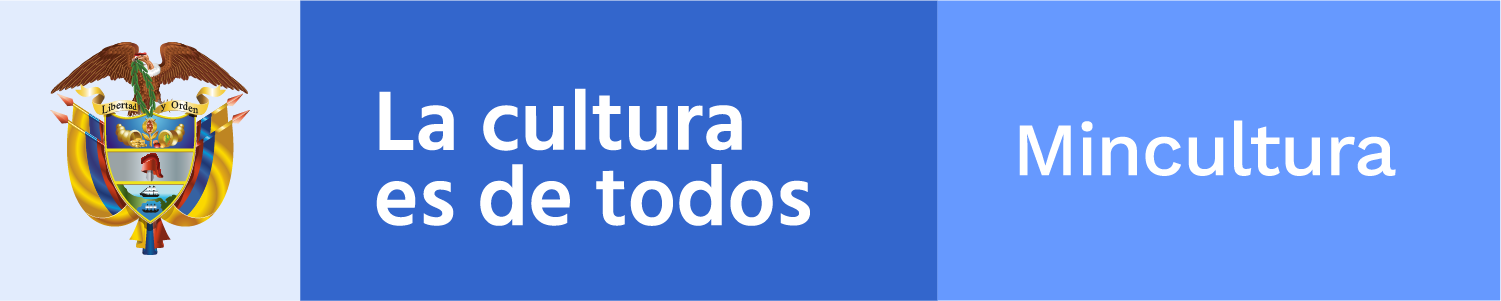 ________________________________________________________
Claqueta / toma 882Boletín electrónico semanal para el sector cinematográfico, 19 de julio de 2019
Ministerio de Cultura de Colombia - Dirección de CinematografíaSi desea comunicarse con el Boletín Claqueta escriba a cine@mincultura.gov.co
Síganos en twitter: @elcinequesomos________________________________________________________En acciónINICIAN ESTRENOS COLOMBIANOS DEL SEGUNDO SEMESTRERío Seco de Pedro Hernández Avellaneda es el primer estreno del cine nacional en el segundo semestre de 2019. El largometraje, que llegó a salas ayer 18 de julio, se desarrolla al costado de una solitaria y árida carretera de Colombia, en donde bajo un sol inclemente, Alirio y Raúl trabajan en un rancho convertido en montallantas, que a la vez es su hogar. Sus únicas compañías son un perro llamado Capitán y una radio que nunca calla. Ambos han llegado allí huyendo de problemas del pasado. Un día, sin previo aviso, llega Carmen, la hermana menor de Alirio, removiendo viejas heridas y generando tensión, pero también, reactivando en estos dos hombres las ganas de hacer y vivir. Reparto: María Cristina Restrepo, Santiago Londoño, Jefferson QuiñonesVea másCOPRODUCCIONES IBEROAMERICANAS EN RETINA LATINADentro de la muestra de coproducciones iberoamericanas que destaca el trabajo, la planeación y la realización de forma colaborativa entre distintos países de la región, hoy se estrenan en Retina Latina Viaje a Tombuctú (Perú – Argentina) de Rossana Díaz Costa y Ruta de la Luna (Ecuador – Panamá) de Juan Sebastián Jácome. La plataforma para ver cine colombiano y latinoamericano, que celebra su tercer año conectando a las audiencias con el cine de la región, también ofrece dos películas complementarias: el documental colombiano Bajo la niebla de Iván Rodríguez Parejo y Álvaro Avendaño Alba, y la uruguaya Irina de Lucía Garibaldi.Retina Latina se convierte en una alternativa en internet, para acceder de forma gratis y legal a un panorama audiovisual de diversas épocas y temáticas, así como a la producción de nuevos creadores y cineastas consagrados.Vea más en www.retinalatina.org______________________________________________________PizarrónPENSAR LO REAL Para la 21ª edición de la Muestra Internacional Documental de Bogotá - MIDBO, que tendrá lugar del 29 de octubre al 7 de noviembre de 2019 en Bogotá, la Corporación Colombiana de Documentalistas ALADOS invita a cineastas, artistas, investigadores, docentes, críticos y pensadores del cine documental, a hacer parte del Encuentro pensar lo real, a través de la convocatoria de Grupos de trabajo.El Encuentro, un seminario académico, se plantea como un espacio de creación y reflexión alrededor de las diferentes expresiones del documental, desde sus transformaciones, expansiones y relaciones con otras prácticas artísticas, así como desde las formas diversas de narrar y abordar lo real. Fecha límite de recepción de propuestas: 5 de agostoVea más______________________________________________________Adónde van las películasCINE VERDEEl Festival de Cine Verde de Barichara, que se llevará a cabo del 19 al 22 de septiembre, en el municipio de Barichara, Santander, convoca a personas naturales y jurídicas, a que inscriban sus obras en las Competencias Nacional e Internacional en las categorías Largometraje y Cortometraje de ficción o documental.La fecha de cierre de la convocatoria es el 26 de julio.Vea másNO FICCIÓNFrontera-Sur, Festival Internacional de Cine de No Ficción convoca películas de cualquier tema y duración, terminadas después del 1 de enero de 2017, que se enmarquen en la categoría de no ficción, para su tercera edición, que se realizará del 19 al 23 de noviembre en la ciudad de Concepción, Chile.Este es un festival no competitivo, que exhibe obras cinematográficas chilenas, latinoamericanas e internacionales. El plazo para inscripciones vence el 23 de julio.Vea más________________________________________________________En carteleraCINE DE JARDÍN Ayer inició el 4° Festival de Cine de Jardín, Cine y Patrimonios: Maneras de Encontrarnos, evento que exhibe audiovisuales representativos de momentos de cohesión social e imágenes patrimoniales colombianas de la primera mitad del siglo XX, hasta la década de los 80. El Festival, que concluirá el próximo domingo, es también una oportunidad para apreciar películas nacionales y extranjeras restauradas que son emblema de la historia del cine nacional y conectan con otros patrimonios y comunidades imaginadas.Vea más______________________________________________________Nos están viendoEN ESPAÑAEntre los trece proyectos de animación, ganadores de la quinta edición del laboratorio profesional Bridging The Gap, que se viene desarrollando en Tenerife, y concluirá mañana, se encuentra el del largometraje “Risue”, de Mario Forero (Colombia).Creado con el objetivo de fortalecer e impulsar a nivel internacional proyectos de animación provenientes de todo el mundo, BTG es un taller intensivo dictado por expertos de la industria que ofrecen las claves para producir, distribuir y comercializar obras animadas. Esta iniciativa también busca facilitar la creación de redes internacionales.Vea más_______________________________________________________Dirección de CinematografíaCra. 8 No 8-43, Bogotá DC, Colombia(571) 3424100,cine@mincultura.gov.cowww.mincultura.gov.co